Space BasketObject to Picture MatchingUse these cards to match to objects if you have or print 2 sets and use as a set of Space themed pairing cards. Laminate for durability where possible.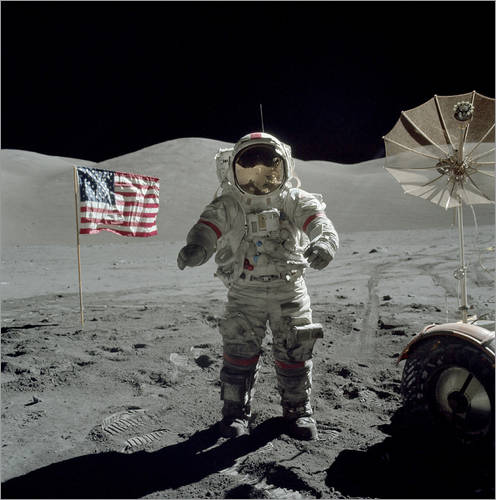 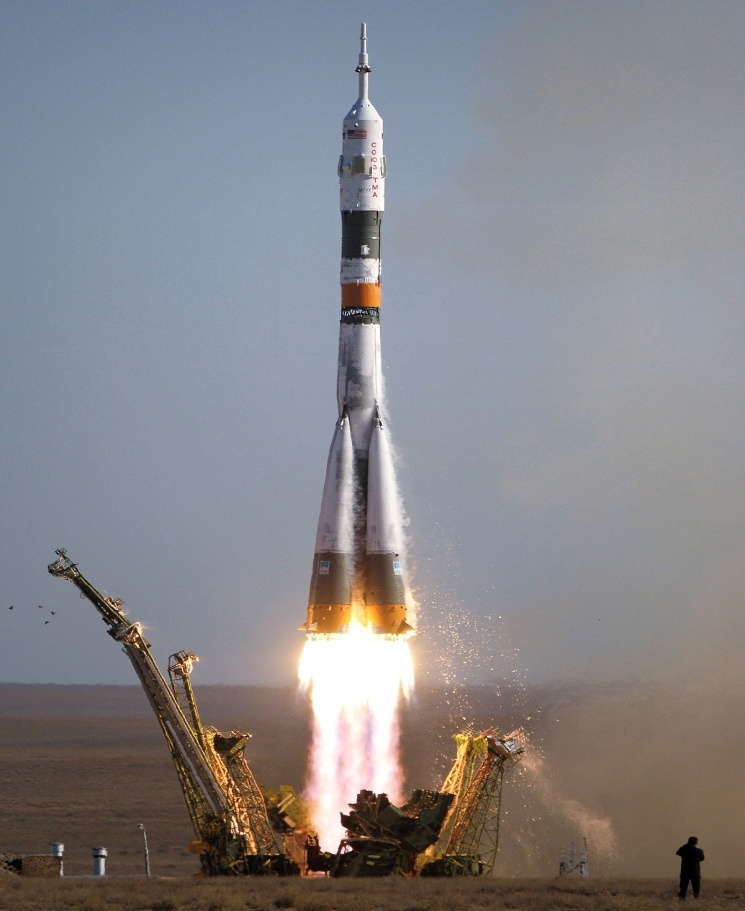 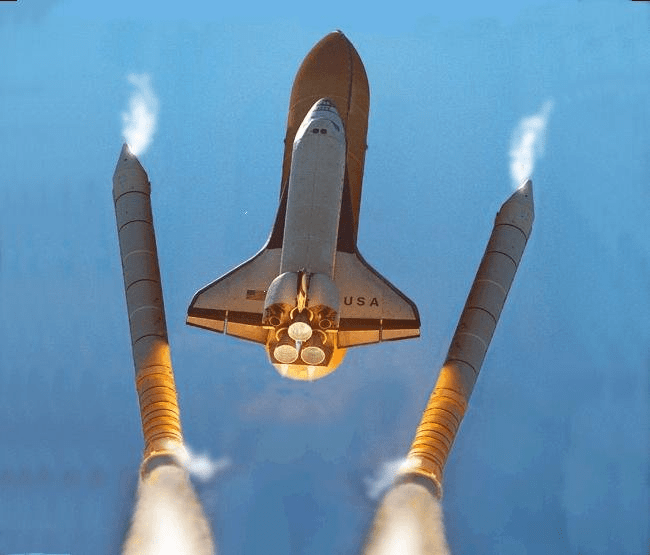 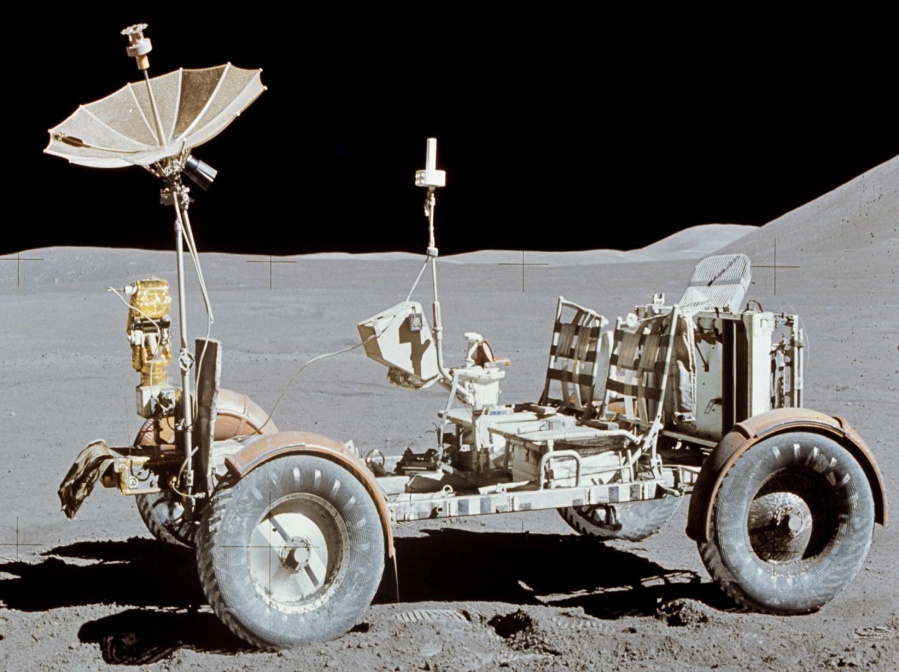 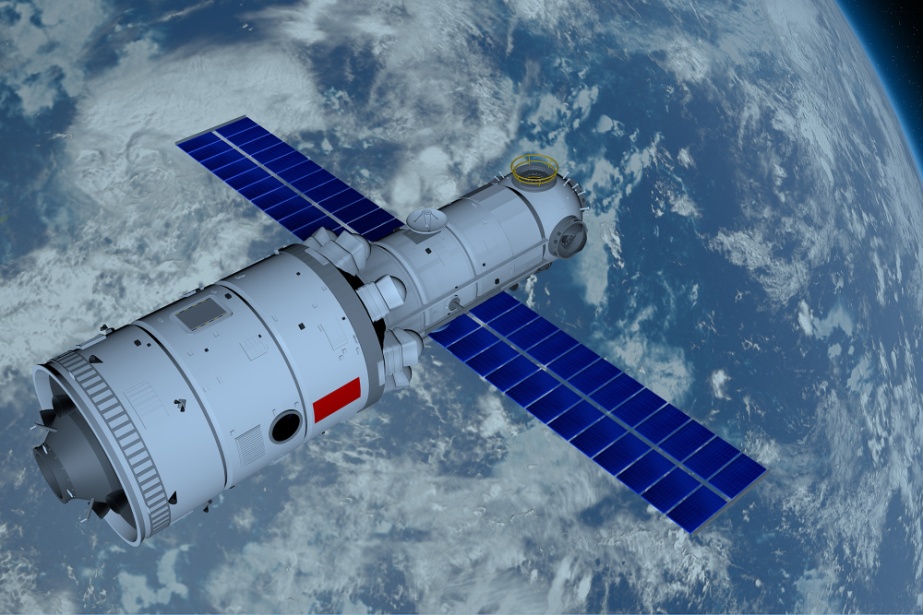 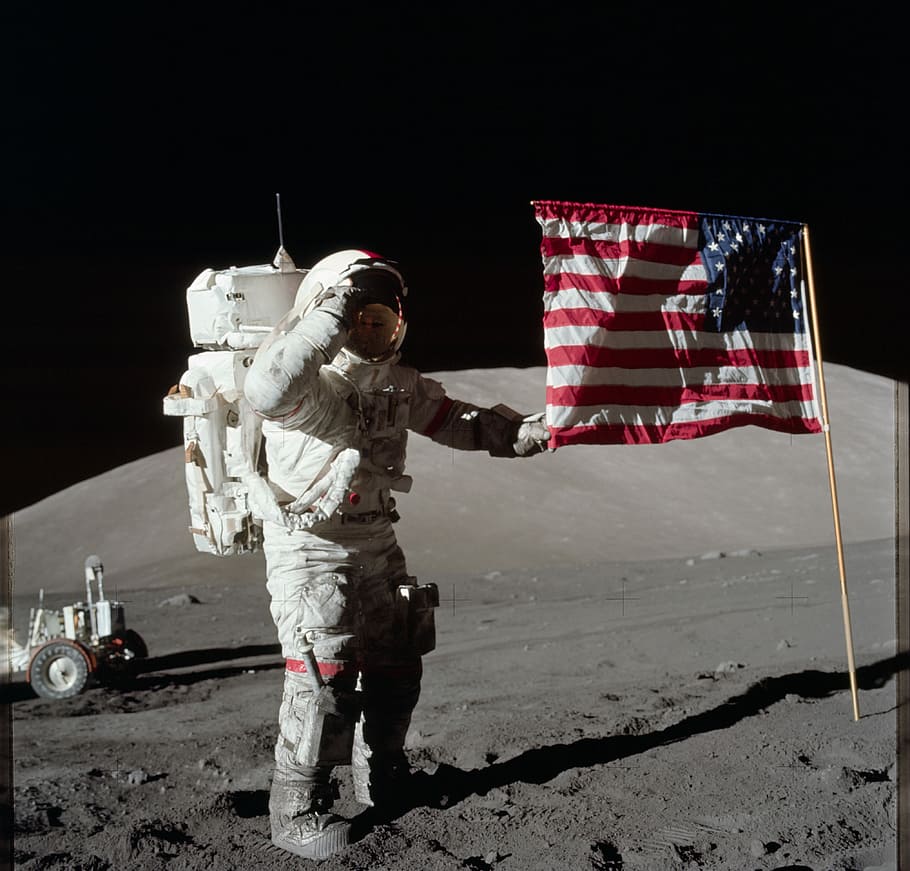 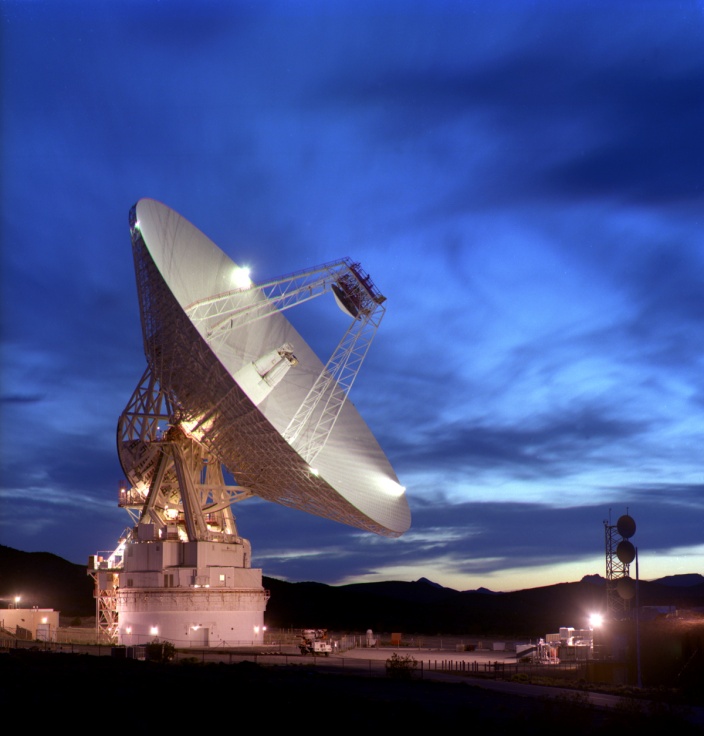 